                                                                                                                                                                                                        О Т К Р Ы Т О Е    А К Ц И О Н Е Р Н О Е     О Б Щ Е С Т В О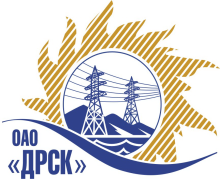 ПРОТОКОЛрассмотрения заявокПРЕДМЕТ ЗАКУПКИ:Открытый запрос предложений на право заключения договора на поставку продукции: «Приборы диагностики» для филиалов ОАО «ДРСК» «Амурские электрические сети», «Приморские электрические сети». Закупка проводится согласно ГКПЗ 2013г. раздела 2.2.2 «Материалы ТПиР» № 1657  на основании указания ОАО «ДРСК» от 19.09.2013 г. № 106.Плановая стоимость закупки:  4 933 037,25  руб. без НДС.ПРИСУТСТВОВАЛИ: 7 членов постоянно действующей Закупочная комиссия 2-го уровня.ВОПРОСЫ, ВЫНОСИМЫЕ НА РАССМОТРЕНИЕ ЗАКУПОЧНОЙ КОМИССИИ: О признании предложения соответствующим условиям закупкиОб отклонении предложения, как несоответствующее условиям закупкиО предварительной ранжировке предложенийО проведении переторжкиРАССМАТРИВАЕМЫЕ ДОКУМЕНТЫ:Протокол процедуры вскрытия конвертов с заявками участников.Индивидуальные заключения экспертов Моториной О.А., Барабаша Д.А., Гомзина Р.В.Предложения участников.ВОПРОС 1:  «О признании предложений соответствующими условиям закупки»ОТМЕТИЛИ:Предложения ООО "ЭЛЕКТРОНПРИБОР" (Россия, 141190, Московская область, г. Фрязино, ул. Институтская, д. 21), ООО "ПРОМИС" (428015, ЧР, г.Чебоксары, Московский проспект, д.17, стр.1, оф.14), ЗАО "СЭА" (428000, Россия, Чувашская Республика, г. Чебоксары, пр. И.Яковлева, д.3) признаются удовлетворяющими по существу условиям закупки. Предлагается принять данные предложения к дальнейшему рассмотрениюВОПРОС 2:  «Об отклонении предложений как несоответствующие условиям закупки»ОТМЕТИЛИ:ЗАО "НПО "Электроаппарат" (428003, Чувашская Респ., г. Чебоксары, пр-кт И. Яковлева, д. 3). не соответствует обязательному требованию к составу требуемого оборудования – в предложении отсутствует блок трехфазного напряжения для Урана 2, кроме того в предложении отсутствует приборы диагностики, согласно «Технического задания на проведение закупок» таблица 1.1., пункты  4-9. Стоимость заявки: 4 866 186,44 руб. без НДС)У ООО "Терра Импэкс" (630090, г. Новосибирск, ул. Инженерная, д. 16) в коммерческом предложении не указано дополнительное оснащение к трассопоисковому комплексу «Сталкер-75-04», кроме того  не соответствует обязательному требованию по срокам поставки предлагаемого оборудования, предлагает  80 календарных дней вместо срока, указанного в ТЗ до 30.11.2013г. Стоимость заявки: 5 255 000,00 руб. без НДС)ВОПРОС 3: «О предварительной ранжировки предложений»ОТМЕТИЛИ:В соответствии с требованиями и условиями, предусмотренными извещением о закупке и Закупочной документацией, предлагается предварительно ранжировать предложения следующим образом: ВОПРОС 4 «О проведении переторжки»ОТМЕТИЛИ:Учитывая результаты экспертизы предложений Участников закупки, Закупочная комиссия полагает целесообразным проведение переторжки. РЕШИЛИ:Признать предложения ООО "ЭЛЕКТРОНПРИБОР" (Россия, 141190, Московская область, г. Фрязино, ул. Институтская, д. 21), ООО "ПРОМИС" (428015, ЧР, г.Чебоксары, Московский проспект, д.17, стр.1, оф.14), ЗАО "СЭА" (428000, Россия, Чувашская Республика, г. Чебоксары, пр. И.Яковлева, д.3) соответствующими условиям закупкиОтклонить предложения ЗАО "НПО "Электроаппарат" (428003, Чувашская Респ., г. Чебоксары, пр-кт И. Яковлева, д. 3), ООО "Терра Импэкс" (630090, г. Новосибирск, ул. Инженерная, д. 16)  , как не отвечающее условиям открытого запроса предложений. Утвердить предварительную ранжировку предложений:1 место: ЗАО "СЭА";2 место: ООО "ПРОМИС"место:  ООО "ЭЛЕКТРОНПРИБОР"4. Провести переторжку.4.1 Пригласить к участию в переторжке участников  ООО "ЭЛЕКТРОНПРИБОР", ЗАО "СЭА",ООО "ПРОМИС".Определить форму переторжки: заочная.Назначить переторжку на 16.10.2013 в 17:00 час. (Московского времени).Место проведения переторжки: Торговая площадка Системы www.b2b-energo.ru.Техническому секретарю Закупочной комиссии уведомить участников, приглашенных к участию в переторжке о принятом комиссией решении.ДАЛЬНЕВОСТОЧНАЯ РАСПРЕДЕЛИТЕЛЬНАЯ СЕТЕВАЯ КОМПАНИЯУл.Шевченко, 28,   г.Благовещенск,  675000,     РоссияТел: (4162) 397-359; Тел/факс (4162) 397-200, 397-436Телетайп    154147 «МАРС»;         E-mail: doc@drsk.ruОКПО 78900638,    ОГРН  1052800111308,   ИНН/КПП  2801108200/280150001               город  Благовещенск               город  Благовещенск№ 525/МТПиР№ 525/МТПиР«15» октября 2013г.«15» октября 2013г.Место в предварительной ранжировкеНаименование и адрес участникаЦена заявки и иные существенные условия1 местоЗАО "СЭА" (428000, Россия, Чувашская Республика, г. Чебоксары, пр. И.Яковлева, д.3)Цена: 5 341 711,86 руб. без учета НДС (6 303 220,00 руб. с учетом НДС). Условия оплаты: 100% в течение 50 дней со дня поставки продукции на склад грузополучателя.Срок поставки: 30 дней с даты двухстороннего подписания договора, с правом досрочной поставки. Гарантийный срок: согласно гарантийному сроку завода-изготовителя. Срок действия предложения: до 30.12.2013 г.2 местоООО "ПРОМИС" (428015, ЧР, г.Чебоксары, Московский проспект, д.17, стр.1, оф.14)Цена: 5 365 522,03 руб. без учета НДС (6 331 316,00 руб. с учетом НДС). Условия оплаты: до 31.12.2013г.Срок поставки: не позднее 30.11.2013г. с возможностью досрочной поставки, при условии заключения договора до 25.10.2013г. Гарантийный срок: согласно гарантийному сроку завода-изготовителя. Срок действия предложения: до 30.01.2014г.3 местоООО "ЭЛЕКТРОНПРИБОР" (Россия, 141190, Московская область, г. Фрязино, ул. Институтская, д. 21)Цена: 5 443 805,16 руб. без учета НДС ( 6 423 690,10 руб. с учетом НДС). Условия оплаты: 100%  по факту получения продукции заказчиком в течение 30 дней. Срок поставки: до 45 дней с момента подписания договора обеими сторонами. Гарантийный срок: не менее 12 месяцев. Срок действия предложения: до 04.02.2014г.Ответственный секретарь Закупочной комиссии ____________________О.А. МоторинаТехнический секретарь Закупочной комиссии ____________________Г.М. Терёшкина